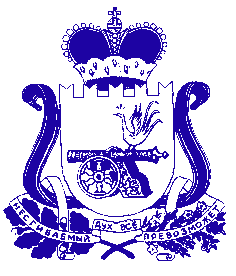 МИНИСТЕРСТВО  имущественных  и  земельных   Отношений  Смоленской областип р и к а з«16» 11. 2023                                                                                                                                          № 92В соответствии с Федеральным законом от 03.07.2016 № 237-ФЗ                             «О государственной кадастровой оценке», Положением о Министерстве имущественных и земельных отношений Смоленской области, утвержденным постановлением Правительства Смоленской области от 10.10.2023 № 5, на основании решений о пересчете кадастровой стоимости от 25.10.2023                        № ЗУ-2023-31, от 27.10.2023 № ЗУ-2023-31С, принятых областным специализированным государственным бюджетным учреждением «Фонд государственного имущества Смоленской области» в соответствии со статьей                   21 Федерального закона от 03.07.2016 № 237-ФЗ «О государственной кадастровой оценке»,п р и к а з ы в а ю:Внести в пункты 108568, 108579, 111805, 117097, 131925, 138356, 138357, 153941, 153976, 154019, 155947, 160433, 160436, 160438, 172926, 172927, 196797, 197995, 198003, 198004, 198007, 198011, 198020, 198042, 204947, 207935, 207976, 207990, 207991, 208014, 208018, 208019, 208020, 208021, 208022, 208029, 215837, 215916, 216682, 233685, 233688, 233694, 241659, 241660, 248968, 248969, 248970, 248971, 248972, 248973, 248974, 248980, 252260, 252261, 259633, 260810, 265994, 267489, 267490, 276008, 276009, 276017, 276018, 276019, 276020, 276022, 276023, 276024, 276025, 276026, 276027, 276028, 280164, 305071, 305084, 305092, 305093, 305097, 305098, 305101, 305102, 305104, 305105, 317240, 321291, 321309, 321310, 321311, 321318, 321320, 321324, 321325, 321328, 321330, 321331, 321333, 321339, 321347, 321349, 321363, 321374, 321377, 321384, 321568, 321617, 321929, 321938, 321943, 321952, 321955, 321956, 321959, 321960, 321961, 321963, 321964, 321965, 331636, 331637, 331638, 331679, 331681, 331685, 331686, 331687, 331694, 332295, 332296, 332297, 332298, 332299, 332302, 332309, 332318, 332321, 332326, 332328, 332332, 332333, 332343, 332371, 332388, 332389, 332390, 337281, 337284, 337314, 341905, 341906, 341907, 341909, 341910, 341911, 341912, 341913, 341914, 341915, 341916, 341923, 346021, 347144, 347189, 347224, 347227, 351426, 353671, 353739, 357691, 358195, 358204, 366243, 366253, 366287, 366294, 366320, 366655, 366668, 366687, 366692, 367320, 384332, 384334, 389979, 389980, 389981, 389982, 389983, 389985, 389986, 390045, 392820, 396703, 396704, 396727, 396728, 414548, 414560, 414561, 414562, 414569, 414571, 414573, 414577, 414578, 414596, 414615, 424369, 424370, 424375, 424382, 424399, 424416, 424417, 424420, 424431, 424434, 424439, 424446, 424448, 424449, 424493, 424496, 424497, 424518, 424520, 424523, 424524, 424525, 424529, 424532, 424533, 424534, 424535, 424536, 424537, 424539, 424821, 424823, 429815, 429824, 429829, 429851, 429852, 429855, 429858, 429859, 429860, 429861, 429889, 429890, 434590, 434591, 434592, 434593, 448697, 448698, 448722, 448724, 448725, 448726, 448733, 448734, 469336, 469346, 473224, 473230, 473231, 473291, 473292, 473293, 473294, 473295, 473299, 473300, 473304, 473306, 473314, 475710, 475711, 475750, 475751, 475752, 475753, 480031, 480032, 480034, 480036, 482778, 488848, 492155, 492157, 492158, 492161, 492167, 492168, 492169, 492171, 492178, 492183, 495304, 495305, 495352, 495358, 496619, 496629, 496633, 496636, 496637, 496638, 496640, 496642, 496656, 496700, 497832, 497863, 497868, 497870, 497887, 505988, 506026, 506029, 506032, 511972, 511984, 511998, 512005, 512006, 512007, 512008, 512009, 512010, 512011, 512013, 512014, 512018, 512065, 520491, 520492, 520493, 520505, 520560, 526584, 547818, 547850, 547863, 547866, 547890, 547891, 547900, 547903, 547904, 547908, 547909, 547914, 547915, 547916, 547917, 552500, 552501, 552508, 552510, 552524, 552530, 552531, 554825, 554840, 554844, 554862, 554874, 554887, 554890, 554892, 554905, 554906, 554907, 554912, 554923 приложения к приказу начальника Департамента имущественных и земельных отношений Смоленской области от 07.11.2022 № 1083 «Об утверждении результатов определения кадастровой стоимости земельных участков, расположенных на территории Смоленской области» (в редакции приказов начальника Департамента имущественных и земельных отношений от 21.03.2023   № 241, от 05.04.2023 № 284, от 03.05.2023 № 390, от 23.05.2023 № 437, от 22.06.2023 № 529, от 12.07.2023 № 608, приказа министра имущественных и земельных отношений Смоленской области от 10.11.2023 № 86) изменения, изложив их в следующей редакции:Настоящий приказ вступает в силу со дня его обнародования (официального опубликования) и распространяет свое действие на правоотношения, возникшие с 01.01.2024.О внесении изменений в приказ начальника Департамента имущественных и земельных отношений Смоленской области                      от 07.11.2022 № 108310856867:02:0010261:313 661 474,8610857967:02:0010262:104 274 643,2111180567:02:0010205:215 280 865,6311709767:03:0010111:7812 782 609,8813192567:03:0010124:3067 331 728,1713835667:02:0010110:305 260 121,1613835767:02:0010110:316 627 394,2015394167:03:0010111:83813 086 660,9115397667:03:0010112:102711 882 567,7615401967:03:0010112:1457 001 157,0615594767:02:0010218:5213 297 891,2216043367:02:0010237:3044 210 658,6216043667:02:0010237:67 912 458,5716043867:02:0010237:86 035 107,8617292667:03:0010120:130611 920 009,3917292767:03:0010120:130712 510 661,8619679767:02:0000000:35212 201 981,0319799567:02:0010229:863 827 107,3019800367:02:0010229:964 522 900,4119800467:02:0010229:975 275 385,1319800767:02:0010230:104 595 315,5119801167:02:0010230:145 168 503,1819802067:02:0010230:233 195 647,3219804267:02:0010230:432 653 628,5420494767:03:0010123:10146 126 001,2720793567:03:0010107:4728 675 108,6120797667:03:0010107:7508 416 429,3120799067:03:0010107:78420 816 021,9520799167:03:0010107:78520 587 576,8820801467:03:0010107:9346 316 836,7820801867:03:0010107:94410 270 070,7220801967:03:0010107:9457 999 192,7220802067:03:0010107:9466 118 423,2420802167:03:0010107:9478 165 144,6320802267:03:0010107:9486 517 935,3320802967:03:0010108:10097 865 927,3921583767:03:0010110:471 285 016,0521591667:03:0010111:11814 581 430,2121668267:02:0010128:702 242 957,8623368567:02:0010267:6066 698 334,1823368867:02:0010267:611 792 641,9223369467:02:0010267:633 049 058,5824165967:03:0010124:5775 984 018,0124166067:03:0010124:5784 843 188,0624896867:02:0010264:19217 967 067,9624896967:02:0010264:193709 685,5324897067:02:0010264:194122 450,4324897167:02:0010264:19523 572 012,2224897267:02:0010264:1964 387 379,9024897367:02:0010264:1975 139 159,5624897467:02:0010264:1985 205 134,7324898067:02:0010264:63 474 341,8125226067:02:0010235:108 658 786,8125226167:02:0010235:266 685 506,2725963367:03:0010122:2894 038 925,5126081067:02:0010142:35712 546 508,4426599467:03:0010124:1697 326 926,8926748967:03:0010124:9481 982 777,6426749067:03:0010124:9492 114 402,6727600867:02:0010217:4715 934 383,6827600967:02:0010217:488 240 925,8927601767:02:0010217:5610 751 574,1327601867:02:0010217:5710 761 334,9427601967:02:0010217:587 142 497,1627602067:02:0010217:596 129 953,7527602267:02:0010217:6015 291 989,2627602367:02:0010217:61833 354,5727602467:02:0010217:625 227 272,3227602567:02:0010217:639 123 696,0327602667:02:0010217:6411 019 088,0427602767:02:0010217:657 555 422,7627602867:02:0010217:661 103 584,1628016467:03:0010113:9116 548 335,7330507167:02:0010224:9804 022 025,0330508467:02:0010225:119 611 400,3730509267:02:0010226:1113 104 599,9630509367:02:0010226:1321 755 078,9230509767:02:0010226:3586 155 548,0630509867:02:0010226:3604 713 198,4930510167:02:0010226:468233 337,8830510267:02:0010226:4699 368 243,7630510467:02:0010226:5145 734 687,2730510567:02:0010226:5168 928 552,0431724067:03:0010119:2966 861 582,3932129167:02:0010234:43 474 859,8532130967:02:0010234:7362 800 753,2132131067:02:0010234:7374 236 210,7932131167:02:0010234:7385 770 606,7032131867:02:0010235:138 009 020,8132132067:02:0010235:156 927 396,0732132467:02:0010235:207 345 325,0232132567:02:0010235:2115 037 816,6632132867:02:0010235:255 359 757,8032133067:02:0010235:285 391 071,3632133167:02:0010235:293 374 810,6732133367:02:0010235:34212 240,3732133967:02:0010235:456 080 496,3732134767:02:0010235:89 823 843,7532134967:02:0010235:916 695 761,8732136367:02:0010236:192 152 231,1532137467:02:0010237:107 362 946,9532137767:02:0010237:137 726 178,3432138467:02:0010237:28 173 587,5532156867:03:0010112:734 386 614,7632161767:03:0010113:11175 393 930,7232192967:02:0010213:110 615 354,3832193867:02:0010213:16227 344 859,5732194367:02:0010213:203 538 375,8432195267:02:0010213:2411 403 712,1732195567:02:0010213:25044 074 748,2932195667:02:0010213:25053 784 681,2832195967:02:0010213:28509 819 870,9632196067:02:0010213:296 409 458,2932196167:02:0010213:29144 765 205,0832196367:02:0010213:293611 862 478,5132196467:02:0010213:29376 568 129,9532196567:02:0010213:293810 518 670,0533163667:03:0010108:10527 664 622,5133163767:03:0010108:10549 102 427,4233163867:03:0010108:10556 214 875,9533167967:03:0010108:14697 202 116,7533168167:03:0010108:14717 616 529,7833168567:03:0010108:14874 690 399,9533168667:03:0010108:14884 956 723,5433168767:03:0010108:14893 938 455,2133169467:03:0010108:1508 383 358,5033229567:03:0010112:1554 578 594,4833229667:03:0010112:15719 231 529,5433229767:03:0010112:15824 343 198,8133229867:03:0010112:15911 094 359,0233229967:03:0010112:16011 304 689,8833230267:03:0010112:1621 464 138,2733230967:03:0010112:16482 023 880,5233231867:03:0010112:1704 817 645,0333232167:03:0010112:17110 685 471,8733232667:03:0010112:1722 339 216,8233232867:03:0010112:17312 428 998,3733233267:03:0010112:1766 988 338,8033233367:03:0010112:17720 658 152,5133234367:03:0010112:19094 798 247,0233237167:03:0010112:5211 506 691,7333238867:03:0010112:705 303 135,0633238967:03:0010112:718 078 910,4233239067:03:0010112:71413 483 939,0733728167:03:0010126:1209 996 740,2733728467:03:0010126:1257 602 618,4233731467:03:0010126:3105 174 835,2634190567:03:0010123:10583 684 340,5734190667:03:0010123:10597 769 524,7434190767:03:0010123:10604 063 360,1534190967:03:0010123:10621 947 625,0234191067:03:0010123:106314 844 580,0434191167:03:0010123:10643 294 599,4534191267:03:0010123:10652 377 012,4734191367:03:0010123:10662 261 740,9634191467:03:0010123:10671 676 428,7134191567:03:0010123:10682 649 783,8234191667:03:0010123:10691 213 820,6534192367:03:0010123:10765 957 094,7434602167:02:0010166:333 839 649,0234714467:02:0010146:423 149 990,2534718967:02:0010148:313 823 239,7234722467:02:0010150:87 040 116,4134722767:02:0010150:96 499 200,7335142667:02:0010125:377 038 828,5535367167:02:0010151:203 784 237,0735373967:02:0010156:1723 369 007,0135769167:03:0010120:47510 706 537,2535819567:02:0010239:442 208 268,8535820467:02:0010239:522 431 389,3136624367:03:0010111:12325 703 612,4136625367:03:0010111:13511 582 549,2236628767:03:0010111:1711 862 715,2836629467:03:0010111:17812 599 066,2536632067:03:0010111:2044 612 130,6136665567:03:0010109:14315 008 842,3236666867:03:0010109:2911 330 241,4836668767:03:0010109:56777 214,9036669267:03:0010109:61619 213 736,3636732067:02:0010242:1119 721 844,2438433267:02:0010221:553 181 872,6738433467:02:0010221:572 926 690,8238997967:02:0010228:345114 222,5438998067:02:0010228:3466 893 430,4038998167:02:0010228:3475 172 701,6338998267:02:0010228:34810 618 686,1938998367:02:0010228:349180 271,8938998567:02:0010228:350343 346,8838998667:02:0010228:351171 239,7839004567:02:0010229:1081 696 699,7039282067:03:0000000:6349 981 196,3239670367:03:0010102:482 662 603,0339670467:03:0010102:4917 931 441,1039672767:03:0010102:9822 812 776,5539672867:03:0010102:9832 805 890,6441454867:03:0010107:14930 000 555,1641456067:03:0010107:1642 684 618,3941456167:03:0010107:1658 363 081,9441456267:03:0010107:16610 821 392,3741456967:03:0010107:17710 032 201,1441457167:03:0010107:1794 499 904,6241457367:03:0010107:1808 873 503,5741457767:03:0010107:1847 397 769,9341457867:03:0010107:1857 795 940,3641459667:03:0010107:2506 872 942,7241461567:03:0010107:4310 061 593,2142436967:02:0010244:1110 687 167,3142437067:02:0010244:127 974 530,4842437567:02:0010244:313 884 104,1942438267:02:0010245:14 551 096,9942439967:02:0010245:262 654 336,9342441667:02:0010245:5051 340 185,5042441767:02:0010245:5061 339 802,2742442067:02:0010245:5193 428 994,2742443167:02:0010246:102 361 983,6342443467:02:0010246:136 200 460,3542443967:02:0010246:196 973 161,4342444667:02:0010246:294 170 989,9342444867:02:0010246:314 095 966,6742444967:02:0010246:333 037 009,9142449367:02:0010259:125 351 600,0542449667:02:0010259:13158 031 942,0842449767:02:0010259:13168 866 579,2042451867:02:0010259:345 148 715,2842452067:02:0010259:362 244 538,1742452367:02:0010259:392 668 427,5742452467:02:0010259:43 233 631,1042452567:02:0010259:401 051 843,7742452967:02:0010259:463 557 304,0442453267:02:0010259:5012 604 993,3742453367:02:0010259:5116 408 497,2142453467:02:0010259:5211 461 169,7842453567:02:0010259:5312 237 725,9342453667:02:0010259:5410 131 755,4842453767:02:0010259:554 663 795,3242453967:02:0010259:575 295 856,0642482167:03:0010123:3783 931 369,0142482367:03:0010123:3809 267 710,9042981567:02:0010230:53381 355,7742982467:02:0010231:19 910 546,6842982967:02:0010231:36 282 344,2742985167:02:0010232:62 572 148,7942985267:02:0010232:71 639 309,2942985567:02:0010233:19 104 681,4142985867:02:0010233:137 081 347,1542985967:02:0010233:14138 137,7042986067:02:0010233:156 926 598,7342986167:02:0010233:163 397 019,4842988967:02:0010234:307 109 835,2342989067:02:0010234:319 075 641,7143459067:03:0010123:9264 278 916,9243459167:03:0010123:9274 241 767,6943459267:03:0010123:9283 480 233,5643459367:03:0010123:9293 295 299,4844869767:02:0010207:42322 996 268,3444869867:02:0010207:42415 681 951,9744872267:02:0010207:5598 308 860,2444872467:02:0010207:5608 004 294,1044872567:02:0010207:5617 795 259,6444872667:02:0010207:5627 945 657,6844873367:02:0010207:618 499 442,3544873467:02:0010207:6316 857 641,7746933667:03:0010113:210785 708,4146934667:03:0010113:22530 525 014,6847322467:02:0010247:104 775 332,3947323067:02:0010247:169 953 738,2447323167:02:0010247:178 027 013,4047329167:02:0010249:115810 271 240,4647329267:02:0010249:115911 160 198,8547329367:02:0010249:116011 359 380,8847329467:02:0010249:11627 885 390,4047329567:02:0010249:127 356 731,6847329967:02:0010249:1710 091 410,3547330067:02:0010249:187 335 230,9247330467:02:0010249:217 619 513,7647330667:02:0010249:235 033 636,5247331467:02:0010249:339 375 630,5447571067:03:0010124:6306 365 388,3247571167:03:0010124:6382 496 643,7747575067:03:0010124:81018 336 692,0247575167:03:0010124:81117 958 804,7647575267:03:0010124:8154 901 458,0147575367:03:0010124:8163 980 595,0848003167:02:0010217:126 782 873,7648003267:02:0010217:1333 802 868,3848003467:02:0010217:1424 702 940,3348003667:02:0010217:176 487 764,4448277867:02:0010195:422 676 887,4448884867:02:0010230:4758 980 507,2449215567:02:0010254:541 448 453,1749215767:02:0010254:561 848 884,9149215867:02:0010254:5710 178 270,9349216167:02:0010254:594 027 115,2849216767:02:0010254:7012 787 967,8949216867:02:0010254:7116 960 534,1549216967:02:0010254:728 268 974,9049217167:02:0010254:734 931 903,1849217867:02:0010254:811 980 498,9749218367:02:0010254:9578 222 611,5749530467:02:0010223:1428 739 203,3449530567:02:0010223:14310 922 500,5949535267:02:0010224:1413 540 238,4649535867:02:0010224:54 207 427,8449661967:02:0010249:94 044 824,9649662967:02:0010250:181 367 354,2849663367:02:0010250:222 742 124,2749663667:02:0010250:253 395 053,4849663767:02:0010250:262 054 321,8149663867:02:0010250:271 515 322,4549664067:02:0010250:2901 380 965,0549664267:02:0010250:3213 127 936,2149665667:02:0010250:74 079 351,2549670067:02:0010251:4813 474 265,5749783267:02:0010205:325 217 088,9349786367:02:0010205:5811 243 285,9449786867:02:0010206:138 362 756,6749787067:02:0010206:325 266 631,6649788767:02:0010207:1735 519 525,4850598867:02:0010253:785 495 244,2550602667:02:0010254:383 654 027,1350602967:02:0010254:406 371 122,9850603267:02:0010254:4322 394 002,6751197267:02:0010213:3912 782 622,3151198467:02:0010213:58 909 457,9451199867:02:0010213:636 633 816,9351200567:02:0010213:7121 041 610,3551200667:02:0010213:7211 062 320,1351200767:02:0010213:739 870 641,1851200867:02:0010213:745 144 620,8651200967:02:0010213:758 691 298,1951201067:02:0010213:769 081 621,9151201167:02:0010213:776 949 515,5651201367:02:0010213:797 715 029,5351201467:02:0010213:806 714 894,9051201867:02:0010213:854 068 864,7451206567:02:0010214:452 713 251,4852049167:02:0010156:244 660 836,5252049267:02:0010156:262 113 162,1852049367:02:0010156:272 136 350,8852050567:02:0010156:8717 808 753,6652056067:02:0010159:257 166 628,7552658467:02:0010254:6214 184 357,0154781867:03:0010108:1648 663 828,1654785067:03:0010108:18013 495 311,0554786367:03:0010108:1939 069 376,4154786667:03:0010108:1968 123 587,3654789067:03:0010108:212611 903 375,5654789167:03:0010108:21277 814 892,4754790067:03:0010108:2223 863 423,1054790367:03:0010108:2267 255 435,6054790467:03:0010108:22811 406 058,1854790867:03:0010108:2318 829 848,1154790967:03:0010108:2328 630 708,1854791467:03:0010108:23674 952 238,1854791567:03:0010108:236812 556 944,0054791667:03:0010108:237213 158 564,1454791767:03:0010108:237313 460 974,1255250067:02:0010252:1312 677 527,6255250167:02:0010252:13031 638 169,8255250867:02:0010252:145 402 153,6155251067:02:0010252:182 134 323,3755252467:02:0010252:329 187 214,0355253067:02:0010252:3824 380 359,1955253167:02:0010252:398 784 559,4955482567:03:0010108:237511 790 953,6055484067:03:0010108:4112 306 258,2155484467:03:0010108:457 409 151,6155486267:03:0010108:6441 978 443,0855487467:03:0010108:8012 744 323,5955488767:03:0010108:9284 624 596,2355489067:03:0010108:93412 878 095,2955489267:03:0010108:9469 057 511,5455490567:03:0010109:11625 683 595,8555490667:03:0010109:11635 645 632,1655490767:03:0010109:11653 906 505,2855491267:03:0010109:11815 715 706,8355492367:03:0010109:142316 466 514,55И.о. министра                                                                                        Е.В. Макаревская